FOR IMMEDIATE RELEASE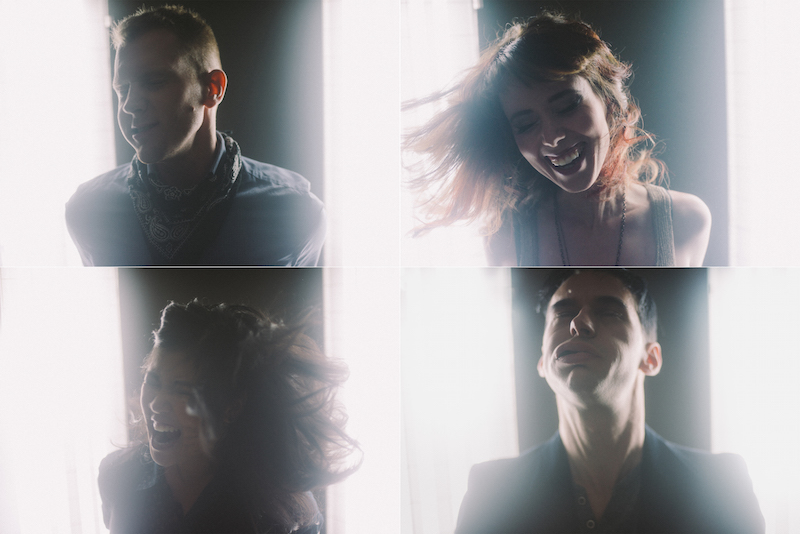 March 18, 2015 (Toronto, ON) – There is no pulling the trigger on this Victoria, BC group. With their international remix competitions, national tours and constant stream of single releases, this band shows no signs of slowing down. After their incredibly successful debut tour in 2014, Isobel Trigger is headed back across Canada this spring. With 19 confirmed stops and more to come, the band is gearing up to share their debut EP Nocturnal with Canadian fans while embarking their largest tour yet. Making a round trip from British Columbia to Quebec, Isobel Trigger will be performing at some of the country’s most coveted music venues, including a showcase performance at Toronto’s Canadian Music Week on May 7th. In celebration of their third single “Champion”, Isobel Trigger launched their third DJ remix competition, giving artists the opportunity to run wild with this powerhouse track. Receiving an overwhelming response of submissions, the band honoured the top 10 submissions with a public vote. Blending the intensity of Felicia Harding’s voice with heart dropping build-ups and a thumping bass, DJ Funked Up Brother was crowned the champion in this contest. The winning track can be heard here: https://soundcloud.com/thefunkedupbrother/isobel-trigger-champion-funked-up-brother-remix?in=isobeltrigger/sets/champion-top-12.This winning remix isn’t the last piece of new music you’ll hear from the band this spring. With the closing of the “Champion” DJ competition, Isobel Trigger announces their newest single “Carry On” with the release of its official video. Available now, the video was directed by local favourite Darryl LeCraw and captures the true sentiment of the song – inspiring viewers to move forward in times of adversity.For more information on the band’s upcoming CMW performance and additional tour date announcements, fans are encourage to keep an eye on the band’s Facebook page and website, www.isobeltrigger.com. … /more-2-Confirmed Tour Dates:– 30 –Media Contact:Jess Seguire | jess@penelopepr.com | 613.921.2314April 8, 2015Tiger Mountain MusicNanaimo, BCApril 10, 2015The Pawn ShopEdmonton, ABApril 11, 2015The VatRed Deer, ABApril 14, 2015The SliceLethbridge, ABApril 16, 2015Broken CityCalgary, ABApril 22, 2015VangelisSaskatoon, SKApril 24, 2015O’Hanlon’sRegina, SKApril 25, 2015The CavernWinnipeg, MBApril 26, 2015Lake of the Woods BrewingKenora, ONApril 29, 2015The Foundry PubThunder Bay, ONMay 1, 2015TownehouseSudbury, ONMay 2, 2015Inspecteur EpingleMontreal, QCMay 3, 2015La MartiniereQuebec City, QCMay 5, 2015Rainbow BistroOttawa, ONMay 7, 2015Cherry Cola’s (CMW)Toronto, ONMay 14, 2015Schooner’s PubMedicine Hat, ABMay 15, 2015The RockwaterGolden, BCMay 16, 2015The Last DropRevelstoke, BCMay 22, 2015TBAVancouver, BCMay 23, 2015Lucky BarVictoria, BC